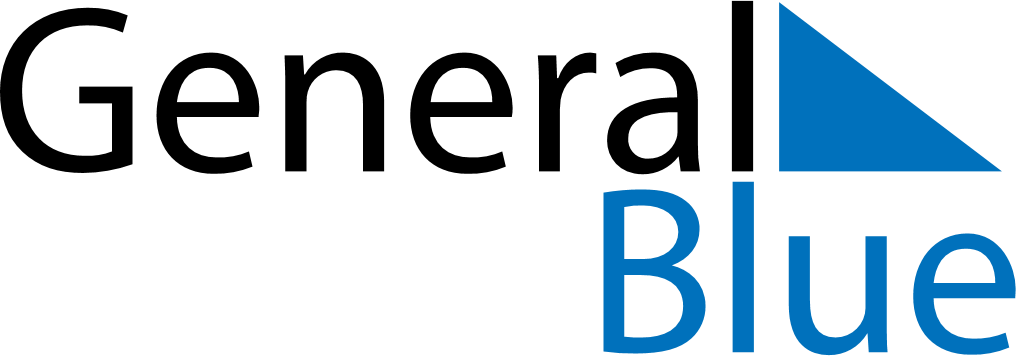 December 1776December 1776December 1776December 1776December 1776SundayMondayTuesdayWednesdayThursdayFridaySaturday12345678910111213141516171819202122232425262728293031